КОМУНІКАЦІЯ З ВИКЛАДАЧЕМПоза заняттями офіційним каналом комунікації з викладачем є електронні листи.     Умови листування: 1) в темі листа обов’язково має бути зазначена назва дисципліни (скорочено —ЕТМ); 2) в полі тексту листа позначити, хто звертається — анонімні листи розглядатися не будуть; 3) файли підписувати таким чином: прізвище_ завдання. Розширення: текст — doc, docx, ілюстрації — jpeg, pdf. Окрім роздруківок для аудиторних занять, роботи для рубіжного контролю мають бути надіслані на пошту викладача. Обговорення проблем, пов’язаних із дисципліною, у коридорах академії є припустимі, але в межах перерви, або при відсутності навчальних пар. Крім того, консультування з викладачем в стінах академії відбуваються у визначені дні та години. ПЕРЕДУМОВИ ВИВЧЕННЯ ДИСЦИПЛІНИ Дисципліна не має обов’язкових передумов для вивчення. НАВЧАЛЬНІ МАТЕРІАЛИМетодичні матеріали Технология, исследование и хранение произведений станковой и настенной живописи: учебное пособие/ Под ред. Ю.И. Гренберга.- М.: Изобразительное искусство,  198.- 392 с.Долуда А.О. Методика дослідження творів живопису: методичні рекомендації для студентів 1 курсу РЕТМ, Доктор філософії (видання друге).  Харків : ХДАДМ, 2019. 16 с.Ревенок  Н.М.Експертиза творів декоративно-прикладного мистецтва з кераміки, порцеляни, скла навчальний посібник/ -К.:НАКККіМ, 2014.- 124с.НЕОБХІДНЕ ОБЛАДНАННЯ  Блокнот для конспекту, ручка. Комп’ютерна техніка (ноутбук, планшет тощо) з можливістю виходу до мережі Інтернет. Програми, необхідні для виконання завдань: Microsoft Word. Мікроскопи МБС-2, МБС-9, Приладдя для дослідження в ультрафіолетовім та інфрачервонім діапазоні довжини електромагнітних хвиль. Негатоскоп. Лупи 3-10 крат. Набір світлофільтрів. Реактиви для мікрохімічних досліджень.МЕТА Й ЗАВДАННЯ КУРСУ      Головна мета даної дисципліни полягає у наданні студентам базових знань щодо сучасних методів досліджень творів мистецтва, які базуються на основах фізичної і прикладної оптики та відомих як неруйнуючі методи досліджень творів мистецтва при проведенні мистецтвознавчих експертиз.Завдання курсу є навчання студентів теоретичним і практичним навичкам, які необхідні при роботі в галузі, що оперує культурними цінностями.На лекційних і практичних заняттях студенти набувають знання та розуміння процесів дослідження мистецьких творів, здійснювати експертизу художніх творів та обгрунтовувати (за потребою) вибір методики їхньої реставрації; здатність аналізувати наукові питання, виявляти та формулювати наукові проблеми в межах історичного та теоретичного дискурсів образотворчого та декоративного мистецтва, сфери реставрації та атрибуції творів мистецтва з можливістю подальшого втілення результатів роботи у наукове середовище (статті, доповіді тощо). Дисципліна забезпечує спеціалізовані (фахові) компетентності: Здатність в практичній діяльності застосовувати знання та набуті практичні навички, проводити діагностику стану збереженості матеріально-предметної структури твору мистецтва, формулювати кінцеву мету реставраційного втручання у відповідності до вимог сучасної наукової реставрації.ОПИС ДИСЦИПЛІНИОсновна спрямованість дисципліни визначається професійним сприйняттям особливостей реставраційної та експертної практики.Дисципліна вивчається протягом 1 семестру 1-го курсу ( 2 кредити ECTS). Всього семестр має 2 модулі та 8 тем.Осінній семестр: 60 годин: 30 — аудиторні лекційні, 30 — самостійні. Змістовий модуль 1Розділ 1. Тема 1. Світло та його властивості. Основні укладення променевої оптики. Розподіл електромагнітних хвиль за довжиною хвиль Вплив випромінювання різного діапазону довжини хвиль на твори мистецтва. Тема 2 Оптичні інструменти. Світлофільтри. Джерела видимого спектру. Мікроскопи,  устрій та різновиди. Методи і практика мікроскопічних досліджень. Інформативність досліджень та обробка даних при дослідженні творів мистецтва за допомогою мікроскопа.Тема 3.Ультрафіолетовий діапазон випромінювання та його властивості.  Дослідження творів в ультрафіолетовому випромінюванні. Люмінесцентне дослідження. Фосфоресценція та флуоресценція. Фотофіксація творів в ультрафіолетових променях. Джерела та прилади для дослідження в ультрафіолетовому діапазоні довжини хвиль. Техніка безпеки при роботі з джерелами ультрафіолетових променів.  Інформативність досліджень та обробка даних при дослідженні творів мистецтва в ультрафіолетових променях.Тема 4. Інфрачервоний діапазон випромінювання та його властивості. Дослідження творів в інфрачервоному випромінюванні.   Джерела та прилади для дослідження в інфрачервоному діапазоні довжини хвиль. Техніка безпеки при роботі з джерелами інфрачервоних променів.  Інформативність досліджень та обробка даних при дослідженні творів мистецтва в інфрачервоних променях. Фотографування та візуальне спостереження творів в інфрачервоних променях. Матеріали та обладнання. Інфрачервона рефлексографія. Робота з приладами “Інфрам” та ПНВ.Змістовий модуль 2Розділ 2. Тема 1. Рентгенівський діапазон електромагнітного випромінювання, його властивості та принципи його утворення. Обладнання лабораторій для рентгенографічних досліджень. Рентгенографічні дослідження. Основний метод  рентгенографії. Компенсатографія . Методи кутової та стерео рентгенографії. Пошарова контактна рентгенографія. Фотоелектронографія. Використання методів рентгенографії в проведенні досліджень та атрибуції творів мистецтва. Інформативність досліджень та обробка даних при дослідженні творів мистецтва в рентгенівських променях.Тема 2. Роль неруйнуючих методів дослідження творів мистецтва для визначення їх стану збереження та складання плану реставраційних заходів. Фотофіксація як метод дослідження творів мистецтва. Основні правила та вимоги при проведенні фотофіксації творів мистецтва.Тема 3. Методологія проведення експертизи творів живопису, графіки, скульптури, творів декоративно-ужиткового мистецтва з металу, скла  порцеляни та інше.Тема 4.  Історія розвитку методів дослідження творів мистецтва. Комплексне дослідження творів мистецтва. Об’єктивні та суб’єктивні методи дослідження та їх роль в атрибуції творів. Помилки та їх причини при використанні об’єктивних методів дослідження творів мистецтва. ФОРМАТ ДИСЦИПЛІНИТеми розкриваються шляхом лекційних занять. Самостійна робота здобувача спрямована на завершення практичних завдань та закріплення лекційних тем. Зміст самостійної роботи складає пошук додаткової інформації та її аналіз, підготовка усних доповідей за лекційними темами дисципліни в контексті власного наукового дослідження. Додаткових завдань для самостійної роботи не передбачено.ФОРМАТ СЕМЕСТРОВОГО КОНТРОЛЮФормою контролю є залік. Для отримання заліку достатньо пройти рубіжні етапи контролю у формі поточних перевірок процесу самостійної роботи. Для тих студентів, які бажають покращити результат, передбачені письмові контрольні питання за темами дисципліни (10 балів).ШКАЛА ОЦІНЮВАННЯПРАВИЛА ВИКЛАДАЧАПід час занять необхідно вимкнути звук мобільних телефонів як студентам, так і викладачу. За необхідності студент має спитати дозволу вийти з аудиторії (окрім заліку). Вітається власна думка з теми заняття, аргументоване відстоювання позиції.У разі відрядження, хвороби тощо викладач має перенести заняття на вільний день, або попіклуватись про його заміну.ПОЛІТИКА ВІДВІДУВАНОСТІПропускати заняття без поважних причин недопустимо (причини пропуску мають бути підтверджені). Запізнення на заняття не вітаються. Якщо студент пропустив певну тему, він повинен самостійно відпрацювати її та на наступному занятті відповісти на ключові питання. АКАДЕМІЧНА ДОБРОЧЕСНІСТЬСтуденти зобов’язані дотримуватися правил академічної доброчесності (у своїх доповідях, статтях, при складанні  екзаменів тощо). Жодні форми порушення академічної доброчесності не толеруються. Якщо під час рубіжного контролю помічено списування, студент втрачає право отримати бали за тему, або надається інший перелік додаткових питань. Якщо це відбулось в процесі заліку — студент отримує тільки ті бали, що були зараховані за попередні етапи контролю. Корисні посилання: https://законодавство.com/zakon-ukrajiny/stattya-akademichna-dobrochesnist-325783.html https://saiup.org.ua/novyny/akademichna-dobrochesnist-shho-v-uchniv-ta-studentiv-na-dumtsi/ РОЗКЛАД КУРСУРОЗПОДІЛ БАЛІВКРИТЕРІЇ ОЦІНЮВАННЯСИСТЕМА БОНУСІВ Передбачено додаткові бали за активність аспіранта під час семінарських занять (3), виступ на конференції або публікацію статті за темою дослідження, виконані в межах дисципліни (5–8), а також участь у житті групи (1–3). Максимальна кількість балів: 10.РЕКОМЕНДОВАНА ЛІТЕРАТУРАРозширений список літератури наведено у методичних матеріалах. Також на заняттях викладач може порекомендувати додаткові джерела інформації.Алёшин Е.Б. Реставрация станковой масляной живописи в России.-Л.: Художник РСФСР, 1987, 164 с.Калашникова О.Л. Основи мистецтвознавчої експертизи та вартісної оцінки культурних цінностей : підручник / О.Л. Калашникова. – К. : Знання, 2006.Экспертиза и атрибуция произведений изобразительного искусства : I-YIII науч. конф. : материалы. – М., 1996-2004.Індутний В.В. Оцінка культурних цінностей. – К.: тов. “Аякс прінт”, 2008 – 608 с.Тамойкин Д.М.  Тамойкин М.Д. Оценка антиквариата. – М. : ООО  ИД «Аваност – прим», 2008.Ревенок  Н.М.Експертиза творів декоративно-прикладного мистецтва з кераміки, порцеляни, скла навчальний посібник/ -К.:НАКККіМ, 2014.- 124с.Закон України “Про вивезення, ввезення та повернення культурних цінностей”     № 1068 – Х1У.Бобров Ю.Г.История реставрации древнерусской живописи. Л.: Художник РСФСР, 1987, 164 с.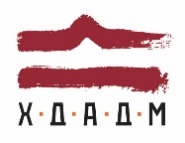 ХАРКІВСЬКА ДЕРЖАВНА АКАДЕМІЯ ДИЗАЙНУ І МИСТЕЦТВХАРКІВСЬКА ДЕРЖАВНА АКАДЕМІЯ ДИЗАЙНУ І МИСТЕЦТВХАРКІВСЬКА ДЕРЖАВНА АКАДЕМІЯ ДИЗАЙНУ І МИСТЕЦТВХАРКІВСЬКА ДЕРЖАВНА АКАДЕМІЯ ДИЗАЙНУ І МИСТЕЦТВФакультетОбразотворче мистецтвоРівень вищої освітиперший (освітній)КафедраРеставрації та експертизи творів мистецтваРік навчання1Галузь знань02 Культура і мистецтвоВид дисциплінифаховаСпеціальність023 «Образотворче мистецтво, декоративне мистецтво, реставрація» Семестри1                                 ЕКСПЕРТИЗА ТВОРІВ МИСТЕЦТВАСеместр  1 (осінь 2020)15 вересня — 29 грудня                                 ЕКСПЕРТИЗА ТВОРІВ МИСТЕЦТВАСеместр  1 (осінь 2020)15 вересня — 29 грудня                                 ЕКСПЕРТИЗА ТВОРІВ МИСТЕЦТВАСеместр  1 (осінь 2020)15 вересня — 29 грудня                                 ЕКСПЕРТИЗА ТВОРІВ МИСТЕЦТВАСеместр  1 (осінь 2020)15 вересня — 29 грудняВикладачДолуда Анатолій Олександрович, доцент, PhD (канд. т.н.)Долуда Анатолій Олександрович, доцент, PhD (канд. т.н.)Долуда Анатолій Олександрович, доцент, PhD (канд. т.н.)E-mailexp.doluda@gmail.com exp.doluda@gmail.com exp.doluda@gmail.com Заняття понеділок 14.45–16.20, ауд. 407 (3 корпус) понеділок 14.45–16.20, ауд. 407 (3 корпус) понеділок 14.45–16.20, ауд. 407 (3 корпус)Консультаціїчетвер 12.20–13.20 четвер 12.20–13.20 четвер 12.20–13.20 Адресак. 407, поверх 4, корпус 3, вул. Мистецтв 11к. 407, поверх 4, корпус 3, вул. Мистецтв 11к. 407, поверх 4, корпус 3, вул. Мистецтв 11Телефон057 706-03-50 (кафедра)	057 706-03-50 (кафедра)	057 706-03-50 (кафедра)	НаціональнаБалиECTSДиференціація А (внутрішня)Диференціація А (внутрішня)НаціональнаБалиECTSвідмінноАА+98–100задовільно64–74Dвідмінно90–100АА95–97задовільно60–63ЕвідмінноАА-90–94незадовільно35–59FXдобре82–89ВВ+ 85-89незадовільно(повторне проходження)0–34Fдобре75–81Снезадовільно(повторне проходження)0–34FДатаТемаВид за няттяЗмістгодинРубіжний контроль14.09.201лекціяТема 1. Світло та його властивості. Основні укладення променевої оптики. Розподіл електро магнітних хвиль за довжиною хвиль Вплив випромінювання різного діапазону довжини хвиль на твори мистецтва. 2Усно викласти відповідь на задані питання по теміопитування21.09.202лекціяТема 2 Оптичні інструменти. Світлофільтри. Джерела видимого спектру. Мікроскопи,  устрій та різновиди. Методи і практика мікроскопічних досліджень2 Усно викласти відповідь на задані питання по теміопитування28.09.202лекція Інформативність досліджень та обробка даних при дослідженні творів мистецтва за допомогою мікроскопа.2Усно викласти відповідь на задані питання по теміопитування05.10203лекціяТема 3.Ультрафіолетовий діапазон випромінювання та його властивості.  Дослідження творів в ультрафіолетовому випромінюванні. Люмінесцентне дослідження. Фосфоресценція та флуоресценція променях2Усно викласти відповідь на задані питання по теміопитування12.10.203лекціяФотофіксація творів в ультрафіолетових променях. Джерела та прилади для дослідження в ультрафіолетовому діапазоні довжини хвиль. Техніка безпеки при роботі з джерелами ультрафіолетових променів.  Інформативність досліджень та обробка даних при дослідженні творів мистецтва в ультрафіолетових2Усно викласти відповідь на задані питання по теміопитування123419.10.204лекціяТема 4. Інфрачервоний діапазон випромінювання та його властивості. Дослідження творів в інфрачервоному випромінюванні.   Джерела та прилади для дослідження в інфрачервоному діапазоні довжини хвиль. 2Усно викласти відповідь на задані питання по теміопитування26.10.20
4лекціяТехніка безпеки при роботі з джерелами інфрачервоних променів.  Інформативність досліджень та обробка даних при дослідженні творів мистецтва в інфрачервоних променях. Фотографування та візуальне спостереження творів в інфрачервоних променях. Матеріали та обладнання. Інфрачервона рефлаксографія. Робота з приладами “Інфрам” та ПНВ.2Усно викласти відповідь на задані питання по теміДоповідь (усно), 5 хвилин, інтерпретація тем дисципліни в межах власного дослідження (за виборомопитуванняУсього за 1 модуль:14Розділ 2.02.11.1лекціяТема 1. Рентгенівський діапазон електромагнітного випромінювання, його властивості та принципи його утворення. Обладнання лабораторій для рентгенографічних досліджень. 2Усно викласти відповідь на задані питання по теміопитування09.11.201лекціяРентгенографічні дослідження. Основний метод  рентгенографії. Компенсатографія . Методи кутової та стерео рентгенографії. Пошарова контактна рентгенографія.2Усно викласти відповідь на задані питання по теміопитування16.11.201лекціяФотоелектронографія. Використання методів рентгенографії в проведенні досліджень та атрибуції творів мистецтва. Інформативність досліджень та обробка даних при дослідженні творів мистецтва в рентгенівських променях.2Усно викласти відповідь на задані питання по теміопитування23.11.202лекціяТема 2. Роль неруйнуючих методів дослідження творів мистецтва для визначення їх стану збереження та складання плану реставраційних заходів.2Усно викласти відповідь на задані питання по теміопитування30.11.202лекціяФотофіксація як метод дослідження творів мистецтва. Основні правила та вимоги при проведенні фотофіксації творів мистецтва2Усно викласти відповідь на задані питання по теміопитування07.12.203лекціяТема 3. Методологія проведення експертизи творів живопису, графіки, скульптури, творів декоративно-ужиткового мистецтва з металу, скла  порцеляни та інше.2Усно викласти відповідь на задані питання по теміопитування14.12.204лекціяТема 4.  Історія розвитку методів дослідження творів мистецтва. Комплексне дослідження творів мистецтва. 2Усно викласти відповідь на задані питання по теміопитування123421.12.204лекціяОб’єктивні та суб’єктивні методи дослідження та їх роль в атрибуції творів. Помилки та їх причини при використанні об’єктивних методів дослідження творів мистецтва.2Усно викласти відповідь на задані питання по теміопитуванняУсього за 2 модуль:1616Усього за 1 семестр:301Поточний контроль за перший модуль0–402Поточний контроль за другий модуль0–60Всього балів100БалиБалиБалиКритерії оцінювання0–200–40Критерії оцінюванняА+20 40 Студент в повному обсязі опанував матеріал теми, надав додаткові матеріали та приклади за темою. Відповів на додаткові питання. Розширив роботу до рівня тез до конференції. Подача акуратна, без помилокА17–19 37–39Студент в повному обсязі опанував матеріал теми, надав додаткові матеріали за темою. Подача акуратна, без помилокА-16 36 Студент в повному обсязі опанував матеріал теми, подача акуратна, без помилок В12–15 32–35 Студент в повному обсязі опанував матеріал теми, але зробив декілька незначних помилокС8–11 22–31 Студент в повному обсязі опанував матеріал теми, але  зробив значні помилки, є невеликі проблеми з форматуваннямD4–7 10–21 Студент не в повному обсязі опанував матеріал теми, робота виконана на недостатньому рівні із значними недоліками (недостатньо розкрита тема, малий обсяг, відсутність творчого підходу тощо), наявні проблеми з форматуваннямЕ1–3 1–9 Студент в недостатньому  обсязі опанував матеріал теми, виконана робота має багато значних недоліків (недостатньо розкрита тема, малий обсяг, невідповідність завданню, невчасна подача виконаної роботи, неохайність подання тощо).0 0 Пропуск рубіжного контролю